Universidad Central de Venezuela Facultad de Odontología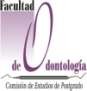 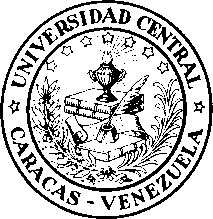 Comisión de Estudios de PostgradoCARTA DE RECOMENDACIÓNFecha  	Nombre del aspirante 				 Apellidos	Nombres	FirmaPrograma al que aspira 	Nombre de quien envía la Carta de Recomendación 	CONOCIMIENTO DEL ASPIRANTECuánto tiempo ha conocido al aspirante?	años;	mesesCuán bien conoce al aspirante?   Poco	 Bien	 Muy bienCuál es la naturaleza de su contacto con el aspirante? Como asistente de laboratorio o preparador Como estudiante en una materia Como estudiantes en más de una materia Como empleado Como estudiante realizando trabajo de investigación o estudio independiente bajo mi asesoría Como tutoreado Otros (especifique) 	Evaluación del aspirante:EXCEPCIONAL	EXCELENTE	BUENO	PROMEDIO	BAJO ELPROMEDIOSIN COMENTARIOSConocimiento académico Habilidad Clínica Habilidad de trabajar solo Habilidad de trabajar enequipoHabilidad para aceptar críticas Apariencia personal y conducta Madurez y estabilidademocionalOrganización y sentido común Comunicación verbal y escritaPosee información acerca del carácter, temperamento o de la salud mental o física del aspirante que deba ser considerada por el Comité de Admisión? SI	 NO	 No pudo observarSi la respuesta es SI explique brevemente 	Por favor describa la capacidad del aspirante para cursar estudios de postgrado y su potencial para una carrera responsable y exitosa.Comentarios adicionalesSumario de la Evaluación: No recomiendo a este aspirante para su admisión Recomiendo a este aspirante para el programa y pienso que su desempeño será comparable con la mayoría de los estudiantes del programa al que aspira. Recomiendo ampliamente a este aspirante para admisión y pienso que posee la capacidad de desempeñarse en un nivel superior.Agradecemos su esfuerzo en proveer esta información en sobre cerrado, sellado y firmadoApellidos	Nombre	FirmaOrganización	Cargo que ocupaDirección	Teléfono